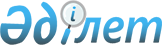 Аудан әкімдігінің 2015 жылғы 05 ақпандағы “Май ауданы әкімідігі атқарушы органдары “Б”корпусы мемлекеттік әкімшілік қызметшілерінің қызметін жыл сайынғы бағалау әдістемесін бекіту туралы” № 45/2 қаулысының күшін жою туралыПавлодар облысы Май аудандық әкімдігінің 2015 жылғы 18 мамырдағы № 148/5 қаулысы      Қазақстан Республикасының 2001 жылғы 23 қаңтардағы “Қазақстан Республикасындағы жергілікті мемлекеттік басқару және өзін – өзі басқару туралы” Заңының 37 бабының 8 тармағына сәйкес Май ауданының әкімдігі ҚАУЛЫ ЕТЕДІ:

      1. Аудан әкімдігінің 2015 жылғы 05 ақпандағы “Май ауданы әкімідігі атқарушы органдары “Б” корпусы мемлекеттік әкімшілік қызметшілерінің қызметін жыл сайынғы бағалау әдістемесін бекіту туралы” № 45/2 қаулысының күші жойылсын.

      2. Осы қаулының орындалуын бақылау аудан әкімінің апппарат басшысы Д.Б. Қалиақпаровқа жүктелсін.


					© 2012. Қазақстан Республикасы Әділет министрлігінің «Қазақстан Республикасының Заңнама және құқықтық ақпарат институты» ШЖҚ РМК
				
      Аудан әкімі

Б. Ысқақова
